IMPORTANT: Students MUST PRIVIDE A PHOTO ID when submitting this form in-person, or a copy of a photo ID when submitting it by mail, fax or email. Student Contact InformationRelease ConditionsPlease choose “X” of one of the following options:*Note:  If you have previously signed a confidentiality request for your directory information, you will need to submit a one release for each release of new information.Type of Student Records to be Released Additional Information (Required)Student ConsentI understand that the information specified on this form is being released to a third party at my request, with the understanding that this party will not release it to any other parties. I agree that by signing this form the University of North Georgia is released from all legal responsibility or liability for this release. The University of North Georgia is required to keep original signed consent forms.   Students are advised to keep a copy of this form with their records. Institutional Review Board (IRB)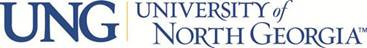 IRB Form 7.1 Student Consent for Release or Revocation of  Non-Directory InformationName:Student ID:Email:Phone:I agree with a one-time release of student records.I agree with a one-time release of student records.I agree with the release of my student records until revoked by me in writing to UNG.*  I agree with the release of my student records until revoked by me in writing to UNG.*  Enrollment records – registration, and/or enrollment information.Enrollment records – registration, and/or enrollment information.Billing/student account information –statements, charges, payments and/or balances.Billing/student account information –statements, charges, payments and/or balances.Financial aid information – aid awards, disbursements, eligibility, and/or status.Financial aid information – aid awards, disbursements, eligibility, and/or status.Grades – final term grades/GPA (note: does not include official transcripts).Grades – final term grades/GPA (note: does not include official transcripts).Official transcript (note: transcript and processing fees may apply).Official transcript (note: transcript and processing fees may apply).Student course schedule – current term schedule.Student course schedule – current term schedule.All of the aboveAll of the aboveOthers, please specify:Information to be released to:Information to be released to:Information to be released to:Information to be released to:Name/s of Person/s:Name/s of Person/s:Name of Institution/s:Name of Institution/s:Reason for release of records:  Reason for release of records:  Reason for release of records:  Reason for release of records:  FERPA password (required)*:  FERPA password (required)*:  FERPA password (required)*:  FERPA password (required)*:  *Note: The information will be disclosed to the person(s) or institution(s) indicated above, only after they initiate a request and provide the FERPA password set up by the student.  To set up the password, please indicate a word or code you wish to use above:  *Note: The information will be disclosed to the person(s) or institution(s) indicated above, only after they initiate a request and provide the FERPA password set up by the student.  To set up the password, please indicate a word or code you wish to use above:  *Note: The information will be disclosed to the person(s) or institution(s) indicated above, only after they initiate a request and provide the FERPA password set up by the student.  To set up the password, please indicate a word or code you wish to use above:  *Note: The information will be disclosed to the person(s) or institution(s) indicated above, only after they initiate a request and provide the FERPA password set up by the student.  To set up the password, please indicate a word or code you wish to use above:  *Note: The information will be disclosed to the person(s) or institution(s) indicated above, only after they initiate a request and provide the FERPA password set up by the student.  To set up the password, please indicate a word or code you wish to use above:  *Note: The information will be disclosed to the person(s) or institution(s) indicated above, only after they initiate a request and provide the FERPA password set up by the student.  To set up the password, please indicate a word or code you wish to use above:  *Note: The information will be disclosed to the person(s) or institution(s) indicated above, only after they initiate a request and provide the FERPA password set up by the student.  To set up the password, please indicate a word or code you wish to use above:  *Note: The information will be disclosed to the person(s) or institution(s) indicated above, only after they initiate a request and provide the FERPA password set up by the student.  To set up the password, please indicate a word or code you wish to use above:  Student Signature: 	                                 Date:    For Official Use Only    For Official Use OnlyName:Date:Note:  By signing this you are confirming that you have verified photo ID. Note:  By signing this you are confirming that you have verified photo ID. Note:  By signing this you are confirming that you have verified photo ID. Note:  By signing this you are confirming that you have verified photo ID. Note:  By signing this you are confirming that you have verified photo ID. 